Claim, Evidence, Reasoning: The Case of Arthur’s Death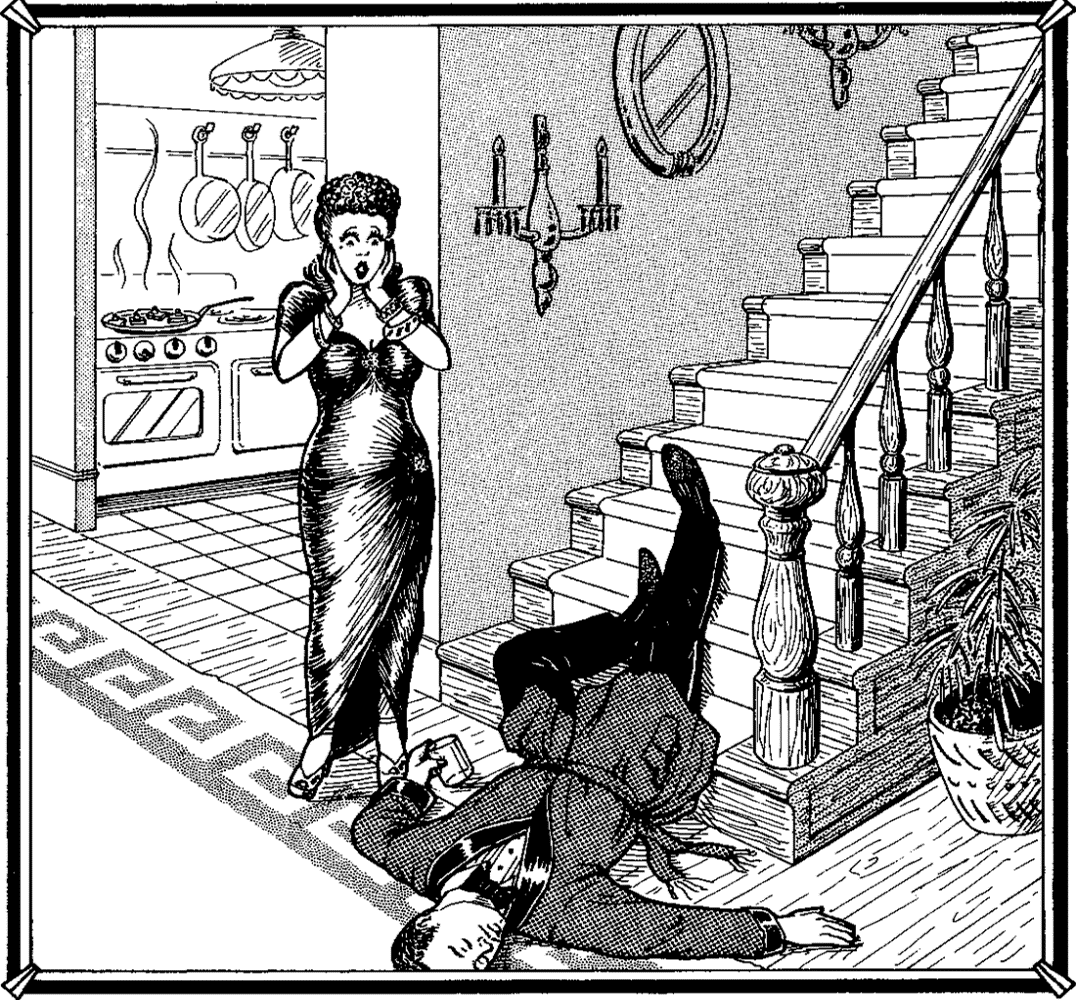 Based on the image above:Make a claim as to how Arthur diedList the evidence that led you to making that claimProvide your reasoning by explaining how the evidence you listed supports your claim (why is the evidence relevant to your claim?)Claim, Evidence, Reasoning: The Case of Arthur’s DeathBased on the image above:Make a claim as to how Arthur diedList the evidence that led you to making that claimProvide your reasoning by explaining how the evidence you listed supports your claim (why is the evidence relevant to your claim?)ClaimEvidenceReasoningClaimEvidenceReasoning